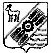 САМАРСКАЯ ОБЛАСТЬ СОБРАНИЕ ПРЕДСТАВИТЕЛЕЙСЕЛЬСКОГО ПОСЕЛЕНИЯ ОБШАРОВКА МУНИЦИПАЛЬНОГО РАЙОНА ПРИВОЛЖСКИЙ САМАРСКОЙ ОБЛАСТИЧЕТВЕРТОГО СОЗЫВАРЕШЕНИЕ № 51/17 от 18.11.2021 г.«О внесении изменений в решение Собрания представителей сельского поселения Обшаровка муниципального района Приволжский Самарской области № 19/8 от 29.12.2020 г. в бюджет сельского поселения Обшаровка муниципального района Приволжский Самарской области на 2021 год и плановый период 2022 и 2023 годов».РЕШИЛО:В соответствии с Уставом сельского поселения Обшаровка муниципального района Приволжский Самарской области, ст. 160.1 Бюджетного кодекса РФ, руководствуясь Решением Собрания представителей сельского поселения Обшаровка муниципального района Приволжский Самарской области № 19/8 от 29.12.2020 г. «О бюджет сельского поселения Обшаровка муниципального района Приволжский Самарской области на 2021 год и плановый период 2022 и 2023 годов» Собрание представителей сельского поселения Обшаровка муниципального района Приволжский Самарской области                                                   РЕШИЛО:1. Внести в решение Собрания представителей сельского поселения Обшаровка муниципального района Приволжский Самарской области № 19/8 от 29.12.2020 г. «О бюджет сельского поселения Обшаровка муниципального района Приволжский Самарской области на 2021 год и плановый период 2022 и 2023 годов» Вестник сельского поселения Обшаровка № 70 от 28.12.2018 г.) следующие изменения:   Приложения № 3,5,7  решения Собрания представителей сельского поселения Обшаровка муниципального района Приволжский Самарской области № 19/8 от 29.12.2020 г. «О бюджет сельского поселения Обшаровка муниципального района Приволжский Самарской области на 2021 год и плановый период 2022 и 2023 годов»» изложить в следующей редакции:Приложение 7                                                                              к Решению Собрания представителей «О бюджете сельского поселения Обшаровка муниципального района Приволжский на 2021год и плановый период 2022 и 2023 годов»                               Источники  финансирования дефицита бюджета сельского поселения Обшаровкамуниципального района  Приволжский  на 2021годНастоящее решение вступает в силу со дня официального опубликования в "Вестнике сельского поселения Обшаровка" и распространяется на правоотношения, возникшие с 1 января 2021года.Глава сельского поселения Обшаровка                                       А.М. МолчановаПредседатель Собрания представителей сельскогопоселения Обшаровка                                                                   Т.П. НасенковаПриложение №3Приложение №3к Решению Собрания представителей сельского поселения Обшаровка муниципального района Приволжский Самарской области "О бюджете сельского поселения Обшаровка муниципального района Приволжский Самарской области на 2021год и плановый период 2022 и 2023 годов"к Решению Собрания представителей сельского поселения Обшаровка муниципального района Приволжский Самарской области "О бюджете сельского поселения Обшаровка муниципального района Приволжский Самарской области на 2021год и плановый период 2022 и 2023 годов"к Решению Собрания представителей сельского поселения Обшаровка муниципального района Приволжский Самарской области "О бюджете сельского поселения Обшаровка муниципального района Приволжский Самарской области на 2021год и плановый период 2022 и 2023 годов"к Решению Собрания представителей сельского поселения Обшаровка муниципального района Приволжский Самарской области "О бюджете сельского поселения Обшаровка муниципального района Приволжский Самарской области на 2021год и плановый период 2022 и 2023 годов"к Решению Собрания представителей сельского поселения Обшаровка муниципального района Приволжский Самарской области "О бюджете сельского поселения Обшаровка муниципального района Приволжский Самарской области на 2021год и плановый период 2022 и 2023 годов"к Решению Собрания представителей сельского поселения Обшаровка муниципального района Приволжский Самарской области "О бюджете сельского поселения Обшаровка муниципального района Приволжский Самарской области на 2021год и плановый период 2022 и 2023 годов"к Решению Собрания представителей сельского поселения Обшаровка муниципального района Приволжский Самарской области "О бюджете сельского поселения Обшаровка муниципального района Приволжский Самарской области на 2021год и плановый период 2022 и 2023 годов"к Решению Собрания представителей сельского поселения Обшаровка муниципального района Приволжский Самарской области "О бюджете сельского поселения Обшаровка муниципального района Приволжский Самарской области на 2021год и плановый период 2022 и 2023 годов"к Решению Собрания представителей сельского поселения Обшаровка муниципального района Приволжский Самарской области "О бюджете сельского поселения Обшаровка муниципального района Приволжский Самарской области на 2021год и плановый период 2022 и 2023 годов"к Решению Собрания представителей сельского поселения Обшаровка муниципального района Приволжский Самарской области "О бюджете сельского поселения Обшаровка муниципального района Приволжский Самарской области на 2021год и плановый период 2022 и 2023 годов"к Решению Собрания представителей сельского поселения Обшаровка муниципального района Приволжский Самарской области "О бюджете сельского поселения Обшаровка муниципального района Приволжский Самарской области на 2021год и плановый период 2022 и 2023 годов"к Решению Собрания представителей сельского поселения Обшаровка муниципального района Приволжский Самарской области "О бюджете сельского поселения Обшаровка муниципального района Приволжский Самарской области на 2021год и плановый период 2022 и 2023 годов"к Решению Собрания представителей сельского поселения Обшаровка муниципального района Приволжский Самарской области "О бюджете сельского поселения Обшаровка муниципального района Приволжский Самарской области на 2021год и плановый период 2022 и 2023 годов"к Решению Собрания представителей сельского поселения Обшаровка муниципального района Приволжский Самарской области "О бюджете сельского поселения Обшаровка муниципального района Приволжский Самарской области на 2021год и плановый период 2022 и 2023 годов"к Решению Собрания представителей сельского поселения Обшаровка муниципального района Приволжский Самарской области "О бюджете сельского поселения Обшаровка муниципального района Приволжский Самарской области на 2021год и плановый период 2022 и 2023 годов"Ведомственная структура расходов  бюджета сельского поселения Обшаровка муниципального района Приволжский Самарской области на плановый период  2021 год.        Ведомственная структура расходов  бюджета сельского поселения Обшаровка муниципального района Приволжский Самарской области на плановый период  2021 год.        Ведомственная структура расходов  бюджета сельского поселения Обшаровка муниципального района Приволжский Самарской области на плановый период  2021 год.        Ведомственная структура расходов  бюджета сельского поселения Обшаровка муниципального района Приволжский Самарской области на плановый период  2021 год.        Ведомственная структура расходов  бюджета сельского поселения Обшаровка муниципального района Приволжский Самарской области на плановый период  2021 год.        Ведомственная структура расходов  бюджета сельского поселения Обшаровка муниципального района Приволжский Самарской области на плановый период  2021 год.        Ведомственная структура расходов  бюджета сельского поселения Обшаровка муниципального района Приволжский Самарской области на плановый период  2021 год.        Ведомственная структура расходов  бюджета сельского поселения Обшаровка муниципального района Приволжский Самарской области на плановый период  2021 год.        Ведомственная структура расходов  бюджета сельского поселения Обшаровка муниципального района Приволжский Самарской области на плановый период  2021 год.        Ведомственная структура расходов  бюджета сельского поселения Обшаровка муниципального района Приволжский Самарской области на плановый период  2021 год.        Ведомственная структура расходов  бюджета сельского поселения Обшаровка муниципального района Приволжский Самарской области на плановый период  2021 год.        Ведомственная структура расходов  бюджета сельского поселения Обшаровка муниципального района Приволжский Самарской области на плановый период  2021 год.        Ведомственная структура расходов  бюджета сельского поселения Обшаровка муниципального района Приволжский Самарской области на плановый период  2021 год.        Ведомственная структура расходов  бюджета сельского поселения Обшаровка муниципального района Приволжский Самарской области на плановый период  2021 год.        Код ГРБСНаименование главного распорядителя бюджетных средств, раздела, подраздела, целевой статьи, вида расходов РзПзЦСРВР2021 год, рубВ т.ч. за счет безвозмездных поступлений414Администрация сельского поселения Обшаровка муниципального района Приволжский Самарской области30 476 549,499 619 474,62Функционирование высшего должностного лица субъекта РФ и муниципального образования01021 036 371,00Обеспечение выполнений функций органами местного самоуправления, Глава муниципального образования01029 010 011 0101 036 371,00Расходы на выплаты персоналу государственных (муниципальных органов)01029 010 011 0101201 036 371,00Функционирование Правительства РФ, высших исполнительных органов государственной власти субъектов РФ, местных администраций  01043 634 009,00Обеспечение выполнений функций органами местного самоуправления.0104901 00 110403 634 009,00Расходы на выплаты персоналу государственных (муниципальных органов)0104901 00 110401203 436 928,51Иные закупки товаров, работ и услуг для обеспечения государственных(муниципальных) нужд0104901 00 11040240197 076,00Уплата налогов, сборов и иных платежей0104901 00 110408504,49Резервные фонды011140 000,00Резервные фонды местных администраций0111901 00 9901040 000,00Резервные фонды0111901 00 9901087040 000,00Мобилизационная  и вневойсковая подготовка0203236 920,00236 920,00Осуществление первичного воинского учета на территориях, где отсутствуют военные комиссариаты0203901 00 51180236 920,00236 920,00Расходы на выплаты персоналу государственных (муниципальных органов)0203901 00 51180120236 920,00236 920,00Защита населения и территории от ЧС природного и техногенного характера, ГО03090,00Иные закупки товаров, работ и услуг для обеспечения государственных (муниципальных) нужд0309904 00 232102400,00Другие вопросы в области национальной безопасности и правоохранительной деятельности03140,00Иные закупки товаров, работ и услуг для обеспечения государственных (муниципальных) нужд0314904 00 232202400,00Дорожный фонд04098 631 921,903 443 980,00Строительство и содержание автомобильных дорог и инженерных сооружений на них в границах поселений, за счет дорожного фонда. 04099 040 024 6205 099 634,72Иные закупки товаров, работ и услуг для обеспечения государственных (муниципальных) нужд04099 040 024 6202405 099 634,72Программа комплексное  развитие транспортной инфраструктуры сельского поселения Обшаровка муниципального района Приволжский Самарской области на 2018-2033 годы», в том числе за счет областных средств0409310 00 S32703 532 287,183 443 980,00Иные закупки товаров, работ и услуг для обеспечения государственных (муниципальных) нужд0409310 00 S32702403 532 287,183 443 980,00Жилищное хозяйство0501203 331,41Расходы местного бюджета  в области жилищного хозяйства0501905 00 25010203 331,41Иные закупки товаров, работ и услуг для обеспечения государственных ( муниципальных) нужд 0501905 00 2501024418 408,01Уплата налогов, сборов и иных платежей0501905 00 25010853184 923,40Коммунальное хозяйство05028 301 195,174 046 424,62Расходы местного бюджета  в области коммунального хозяйства0502905 00 250204 041 800,50Иные закупки товаров, работ и услуг для обеспечения государственных ( муниципальных) нужд 0502905 00 250202401 089 800,50Поддержка коммунального хозяйства0502906 00 250208102 952 000,00Восстановление водоснабжения в целях предупреждения чрезвычайных ситуаций в границах муниципальных образований Самарской области0502901 00 S97004 259 394,674 046 424,62Иные закупки товаров, работ и услуг для обеспечения государственных ( муниципальных) нужд 0502902 00 S97002404 259 394,674 046 424,62Благоустройство05035 556 342,621 892 150,00Расходы местного бюджета в области благоустройства, прочие мероприятия по благоустройству0503905 00 256503 664 192,62Иные закупки товаров, работ и услуг для обеспечения государственных (муниципальных) нужд.0503905 00 256502443 149 692,01Уплата налогов, сборов и иных платежей05039 050 025 650850514 500,61Расходы на реализацию мероприятий по благоустройству сельских территорий в рамках государственной программы Самарской области «Комплексное развитие сельских территорий Самарской области на 2020-2025 годы»0503905 00 L56501 892 150,001 892 150,00Иные межбюджетные трансферты0503905 00 L56502401 892 150,001 892 150,00Культура08012 386 458,39Дворцы и Дома культуры, мероприятия в области культуры0801908 00 280102 386 458,39Иные закупки товаров, работ и услуг для обеспечения государственных (муниципальных) нужд. (ЦКС)0801908 00 280102402 021 607,05Уплата налогов, сборов и иных платежей0801908 00 2801085064 851,34Иные межбюджетные трансферты0801908 00 78210540300 000,00Физическая культура1101450 000,00Мероприятия в области здравоохранения, спорта и физической культуры, туризма1101909 00 29010450 000,00Иные закупки товаров, работ и услуг для обеспечения государственных (муниципальных) нужд. (ЦКС)1101908 00 29010240450 000,00ВСЕГО30 476 549,499 619 474,62Приложение № 5Приложение № 5Приложение № 5Приложение № 5к Решению Собрания представителей сельского поселения Обшаровка муниципального района Приволжский Самарской области "О бюджете сельского поселения Обшаровка муниципального района Приволжский Самарской области на 2021год и плановый период 2022 и 2023 годов"к Решению Собрания представителей сельского поселения Обшаровка муниципального района Приволжский Самарской области "О бюджете сельского поселения Обшаровка муниципального района Приволжский Самарской области на 2021год и плановый период 2022 и 2023 годов"к Решению Собрания представителей сельского поселения Обшаровка муниципального района Приволжский Самарской области "О бюджете сельского поселения Обшаровка муниципального района Приволжский Самарской области на 2021год и плановый период 2022 и 2023 годов"к Решению Собрания представителей сельского поселения Обшаровка муниципального района Приволжский Самарской области "О бюджете сельского поселения Обшаровка муниципального района Приволжский Самарской области на 2021год и плановый период 2022 и 2023 годов"Распределение бюджетных ассигнований по целевым статьям (муниципальным программам сельского поселения Обшаровка муниципального района Приволжский Самарской области и непрограммным направлениям деятельности), группам и подгруппам видов расходов классификации расходов местного бюджета на 2021 годРаспределение бюджетных ассигнований по целевым статьям (муниципальным программам сельского поселения Обшаровка муниципального района Приволжский Самарской области и непрограммным направлениям деятельности), группам и подгруппам видов расходов классификации расходов местного бюджета на 2021 годРаспределение бюджетных ассигнований по целевым статьям (муниципальным программам сельского поселения Обшаровка муниципального района Приволжский Самарской области и непрограммным направлениям деятельности), группам и подгруппам видов расходов классификации расходов местного бюджета на 2021 годРаспределение бюджетных ассигнований по целевым статьям (муниципальным программам сельского поселения Обшаровка муниципального района Приволжский Самарской области и непрограммным направлениям деятельности), группам и подгруппам видов расходов классификации расходов местного бюджета на 2021 годРаспределение бюджетных ассигнований по целевым статьям (муниципальным программам сельского поселения Обшаровка муниципального района Приволжский Самарской области и непрограммным направлениям деятельности), группам и подгруппам видов расходов классификации расходов местного бюджета на 2021 годРаспределение бюджетных ассигнований по целевым статьям (муниципальным программам сельского поселения Обшаровка муниципального района Приволжский Самарской области и непрограммным направлениям деятельности), группам и подгруппам видов расходов классификации расходов местного бюджета на 2021 годНаименование главного распорядителя средств местного бюджета, раздела, подраздела, целевой статьи, подгруппы видов расходовЦСРВРруб.руб.руб.Наименование главного распорядителя средств местного бюджета, раздела, подраздела, целевой статьи, подгруппы видов расходовЦСРВР2021 годв т.ч.в т.ч.Наименование главного распорядителя средств местного бюджета, раздела, подраздела, целевой статьи, подгруппы видов расходовЦСРВР2021 годФБ, ОБМБНепрограммные направления расходов местного бюджета в области общегосударственных вопросов, национальной безопасности обороны901 00 000004 947 300,00  236 920,00  4 710 380,00  Обеспечение выполнений функций органами местного самоуправления, Глава муниципального образования901 00 110101 036 371,00  1 036 371,00  Расходы на выплаты персоналу государственных (муниципальных органов)901 00 110101201 036 371,00  1 036 371,00  Обеспечение выполнений функций органами местного самоуправления.901 00 110403 634 009,00  3 634 009,00  Расходы на выплаты персоналу государственных (муниципальных органов)901 00 110401203 436 928,51  3 436 928,51  Иные закупки товаров, работ и услуг для обеспечения государственных(муниципальных) нужд901 00 11040240197 076,00  197 076,00  Уплата налогов, сборов и иных платежей901 00 110408504,49  4,49  Резервные фонды местных администраций901 00 9901040 000,00  40 000,00  Резервные средства901 00 9901087040 000,00  40 000,00  Осуществление первичного воинского учета на территориях, где отсутствуют военные комиссариаты901 00 51180236 920,00  236 920,00  Расходы на выплаты персоналу государственных (муниципальных органов)901 00 51180120236 920,00  236 920,00  Непрограммные направления расходов местного бюджета в области  национальной безопасности  и правоохранительной деятельности, национальной экономики904 00 000008 631 921,90  3 443 980,00  5 187 941,90  Мероприятия на реализацию других функций, связанных с обеспечением национальной безопасности и правоохранительной деятельности904 00 232200,00  0,00  Прочая закупка товаров, работ и услуг для обеспечения государственных (муниципальных) нужд904 00 232202400,00  0,00  Защита территорий и населения от ЧС природного и техногенного характера, ГО904 00 232100,00  0,00  Прочая закупка товаров, работ и услуг для обеспечения государственных (муниципальных) нужд904 00 232102400,00  0,00  Строительство и содержание автомобильных дорог и инженерных сооружений на них в границах поселений, за счет дорожного фонда. 904 00 246205 099 634,72  5 099 634,72  Иные закупки товаров, работ и услуг для обеспечения государственных(муниципальных) нужд904 00 246202405 099 634,72  5 099 634,72  Программа комплексное  развитие транспортной инфраструктуры сельского поселения Обшаровка муниципального района Приволжский Самарской области на 2018-2033 годы», в том числе за счет областных средств310 00 S32703 532 287,18  3 443 980,00  88 307,18  Иные закупки товаров, работ и услуг для обеспечения государственных(муниципальных) нужд310 00 S32702403 532 287,18  3 443 980,00  88 307,18  Непрограммные направления расходов местного бюджета в области жилищно- коммунального хозяйство, охраны окружающей среды905 00 0000014 060 869,20  5 938 574,62  8 122 294,58  Мероприятия в области жилищного хозяйства905 00 25010203 331,41  203 331,41  Иные закупки товаров, работ и услуг для обеспечения государственных(муниципальных) нужд905 00 2501024018 408,01  18 408,01  Уплата налогов, сборов и иных платежей905 00 25010850184 923,40  184 923,40  Мероприятия в области коммунального хозяйства905 00 250204 041 800,50  4 041 800,50  Иные закупки товаров, работ и услуг для обеспечения государственных(муниципальных) нужд905 00 250202401 089 800,50  1 089 800,50  Поддержка коммунального хозяйства905 00 250208102 952 000,00  2 952 000,00  Восстановление водоснабжения в целях предупреждения чрезвычайных ситуаций в границах муниципальных образований Самарской области901 00S97004 259 394,67  4 046 424,62  212 970,05  Иные закупки товаров, работ и услуг для обеспечения государственных(муниципальных) нужд901 00S97002404 259 394,67  4 046 424,62  212 970,05  Расходы местного бюджета в области благоустройства, прочие мероприятия по благоустройству905 00 256503 664 192,62  3664192,62Иные закупки товаров, работ и услуг для обеспечения государственных (муниципальных) нужд.905 00 256502403 149 692,01  3149692,01Уплата налогов, сборов и иных платежей905 00 25650850514 500,61  514500,61Расходы местного бюджета за счет стимулирующих субсидий в области благоустройство: расходы на реализацию мероприятий по благоустройству сельских территорий на 2020-2022 годы905 00 L56501 892 150,00  1892150,000Иные межбюджетные трансферты905 00 L56502401 892 150,00  1892150,000Непрограммные направления расходов местного бюджета в области культуры, кинематографии, средств массовой информации908 00 000002 386 458,39 0,00 2 386 458,39 Дворцы и Дома культуры, мероприятия в области культуры908 00 280102086458,392086458,39Иные закупки товаров, работ и услуг для обеспечения государственных (муниципальных) нужд. (ЦКС)908 00 280102402021607,052021607,05Уплата налогов, сборов и иных платежей908 00 2801024064851,3464851,34Безвозмездные перечисления организациям, за исключением государственных и муниципальных организаций908 00 78210300 000,00 300000,00Иные межбюджетные трансферты908  00 78210540300 000,00 300000,00Непрограммные направления расходов местного бюджета в области здравохранения, социальной политики, физической культуры и спорта909 00 00000450000,00450000,00Мероприятия в области здравоохранения, спорта и физической культуры, туризма909 00 29010450000,00450000,00Иные закупки товаров, работ и услуг для обеспечения государственных (муниципальных) нужд.909 00 29010240450000,00450000,00Всего:30 476 549,499 619 474,6220 857 074,87Код админитсратораКод Наименование кода группы, подгруппы, статьи, вида источника финансирования дефицита бюджета, кода классификации операций сектора государственного управления, относящихся к источникам финансирования дефицита бюджетаСумма,руб.2020г.414 01 00 00 00 00 0000 000Источники внутреннего финансирования дефицитов бюджетов 101 853,37414 01 05 00 00 00 0000 000Изменение остатков средств на счетах по учету средств бюджета101 853,37414 01 05 00 00 00 0000 500Увеличение остатков средств бюджетов-30 374 696,12414 01 05 02 00 00 0000 500Увеличение прочих остатков средств бюджетов-30 374 696,12414 01 05 02 01 00 0000 510Увеличение прочих остатков денежных средств бюджетов-30 374 696,12414 01 05 02 01 10 0000 510Увеличение прочих остатков денежных средств бюджетов сельского поселения Обшаровка-30 374 696,12414 01 05 00 00 00 0000 600Уменьшение остатков средств бюджетов30 476 549,49414 01 05 02 00 00 0000 600Уменьшение прочих остатков средств бюджетов30 476 549,49414 01 05 02 01 00 0000 610 Уменьшение прочих остатков денежных средств бюджетов30 476 549,49414 01 05 02 01 10 0000 510 Уменьшение прочих остатков денежных средств бюджетов сельского поселения Обшаровка30 476 549,49